
Board of Trustees Open Session
 Monday, September 25, 2023 – 5 p.m.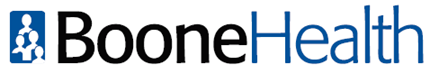 Boone Health Conference Room C
1600 East Broadway
Columbia, MO 65201NEXT MEETING:  October 23, 2023Agenda ItemPresenterActionCall to Order Board of TrusteesDr. Jerry KennettMotion: Call to OrderApproval of AgendaDr. Jerry KennettMotion:  Approval of AgendaApproval of Consent Agenda ItemsPrior Month’s Board of Trustee Minutes (August 28)August 2023 Trustee Financial ReportCyber Security PresentationDr. Jerry KennettMotion:  Approval of Consent Agenda ItemsBoard of Trustee Requests:Concrete bids for North and Nifong Campus for sidewalk and driveway repairsLandscape Contract for 2024Centralia roof repair, failed sheeting that needs replacement.Myrl FrevertMotion:  Approval of Concrete bids for North and Nifong Campus for sidewalk and driveway repairsMotion: Approval of Landscape Contract for 2024Motion: Approval of Centralia Roof RepairAdjournment of Board of Trustees MeetingDr. Jerry KennettMotion: Adjournment